                                              ОБЩИНА    ХАЙРЕДИН,      ОБЛАСТ   ВРАЦА             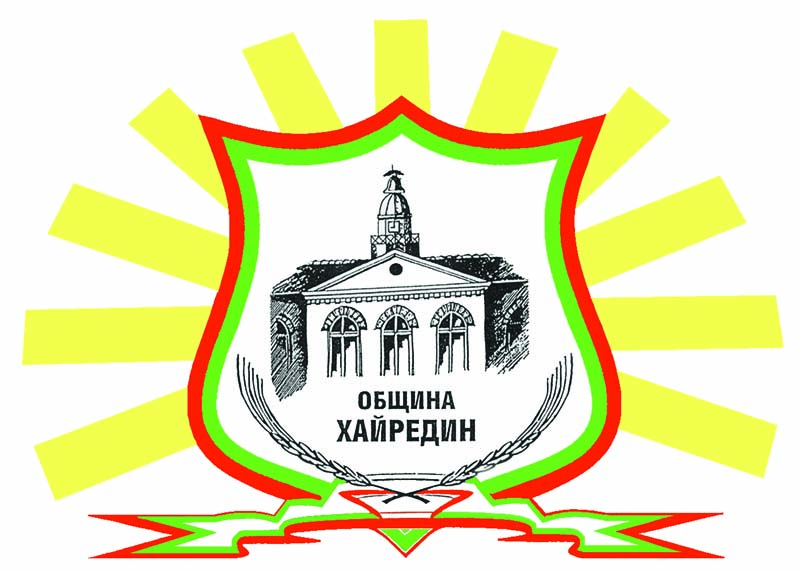                           3357, с.Хайредин, обл.Враца, ул. “Георги Димитров” №135,тел.09166/2209ДО  СЕСИЯТАНА ОБС-ХАЙРЕДИНД  О  К  Л  А  Д  Н  А      З  А  П  И  С  К  АотТодор Алексиев – Кмет на Община Хайредин	ОТНОСНО: Допълнение на Наредба на Общински съвет Хайредин за реда и условията за управление и разпореждане с общински жилища на територията на Община Хайредин, приета с Решение №442 от Протокол №51/25.04.2019г. на ОбС		   Уважаема г-жо Председател,Уважаеми дами и господа общински съветници,	Във връзка с указания от одитен доклад на Сметна палата  за допълнение на Наредба на Общински съвет Хайредин за реда и условията за управление и разпореждане с общински жилища на територията на Община Хайредин предлагам на Вашето внимание следния проект за решение:„На основание чл.21, ал.2 от Закона за местното самоуправление и местната администрация и чл.45а от Закона за общинската собственост, Общински съвет Хайредин допълва  Наредба на Общински съвет Хайредин за реда и условията за управление и разпореждане с общински жилища на територията на Община Хайредин,  както следва:	Създава се нов чл.4а със следния текст:  Чл.4а.(1) Когато на територията на общината няма нуждаещи се граждани отговарящи на условията на чл.43 и чл.45 от ЗОС, свободните общински жилища могат да се отдават под наем по пазарни цени, чрез провеждане на търг по реда на Глава VІІ от Наредба №5  за реда за придобиване, управление и разпореждане с общинско имущество.  (2) Решение за отдаване под наем се взема от Общинския съвет, по предложение на кмета на общината. (3) Началната тръжна цена се определя от Общинския съвет.  (4) Въз основа на резултатите от търга, кмета на общината сключва договор, с който се определят: жилището, което се отдава под наем, срокът на договора, наемателят, размера и начина на плащане на наемната цена, условията за прекратяване на договора както и други условия договорени от страните.Създава се нов чл.45 със следния текст: Чл.45. (1) Право на строеж върху имоти-частна общинска собственост, отредени за изграждане на социални жилища, може да се учредява без търг или конкурс за строеж на жилищна сграда на лица с установени жилищни нужди, на жилищностроителни кооперации или сдружения, в които членуват само такива лица, след решение на Общински съвет Хайредин по предложение на кмета на общината. Кметът на общината сключва договор за отстъпено право на строеж при условия, определени в решението на Общински съвет Хайредин.(2) Молбите по ал.1 се разглеждат от комисията по чл.10 от настоящата наредба, която установява с протокол жилищните нужди на лицата и предлага на кмета на общината становище относно учредяване право на строеж.(3) Цената на правото на строеж се определя от Общински съвет Хайредин.(4) Правото на строеж по ал.1 не може да се прехвърля на трети лица(5) Жилищата, придобити по реда на ал.1, не могат да се отдават под наем или да бъдат обект на разпореждане за срок от 15 години.(6) Нарушаване на забраните по ал.4 и ал.5 е основание за разваляне на договора за правото на строеж.(7) При разваляне на договора, лицата нарушили забраните по ал.4 и ал.5 нямат правата по чл.72 -74 от Закона за собствеността.“ТОДОР АЛЕКСИЕВКмет на Община ХайрединСъгласувал:ГАБРИЕЛА МИЛЧЕВАДиректор на Дирекция „ЕИДУТ“Иготвил:…………………               /Цв.Гущерски/